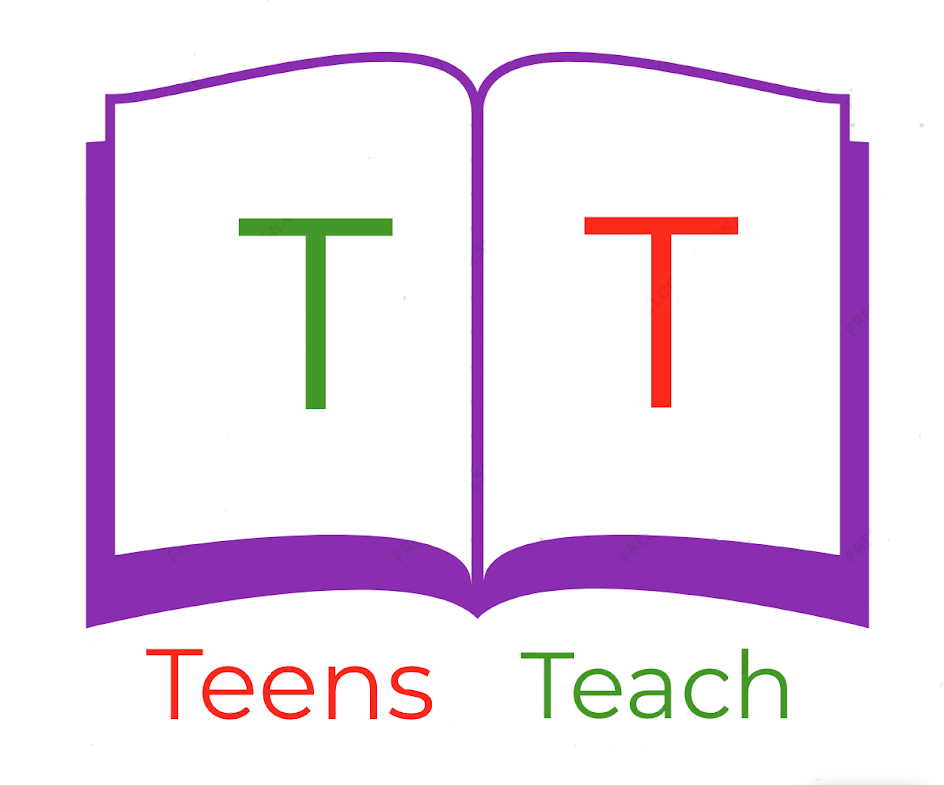 Jugendliche unterrichten Deutsch und mehrFill in the blanks with the indicated verb in the progressive form:Füllen Sie die Leerzeichen mit dem angegebenen Verb in der progressiven Form in der Vergangenheitsform aus:Bill ______________ (play) football.We ______________ (write) at school.I ______________ (talk) to my mother.The rain  ______________ (fall).My brother ______________ (practice) guitar.They ______________ (run) to class.You ______________ (sing) a song.                   Neuen Worte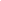 